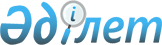 Об утверждении Правил функционирования межбанковской системы переводов денег и внесении изменения в постановление Правления Национального Банка Республики Казахстан от 3 февраля 2014 года № 14 "Об утверждении Правил установления корреспондентских отношений между Национальным Банком Республики Казахстан и банками, а также организациями, осуществляющими отдельные виды банковских операций"Постановление Правления Национального Банка Республики Казахстан от 31 декабря 2015 года № 259. Зарегистрировано в Министерстве юстиции Республики Казахстан 15 февраля 2016 года № 13078.
      В соответствии с Законом Республики Казахстан от 30 марта 1995 года "О Национальном Банке Республики Казахстан" в целях совершенствования порядка функционирования межбанковской системы переводов денег, Правление Национального Банка Республики Казахстан ПОСТАНОВЛЯЕТ:
      1. Утратил силу постановлением Правления Национального Банка РК от 31.08.2016 № 201 (вводится в действие по истечении десяти календарных дней после дня его первого официального опубликования).
      2. Утратил силу постановлением Правления Национального Банка РК от 31.08.2016 № 209 (вводится в действие по истечении десяти календарных дней после дня его первого официального опубликования).
      3. Признать утратившими силу постановления Правления Национального Банка Республики Казахстан по перечню согласно приложению к настоящему постановлению.
      4. Департаменту развития и управления платежными системами (Мусаев Р.Н.) в установленном законодательством порядке обеспечить:
      1) совместно с Департаментом правового обеспечения 
      (Досмухамбетов Н.М.) государственную регистрацию настоящего постановления в Министерстве юстиции Республики Казахстан; 
      2) направление настоящего постановления на официальное опубликование в информационно-правовой системе "Әділет" республиканского государственного предприятия на праве хозяйственного ведения "Республиканский центр правовой информации Министерства юстиции Республики Казахстан" в течение десяти календарных дней после его государственной регистрации в Министерстве юстиции Республики Казахстан; 
      3) размещение настоящего постановления на официальном интернет-ресурсе Национального Банка Республики Казахстан после его официального опубликования. 
      5. Департаменту международных отношений и связей с общественностью (Казыбаев А.К.) обеспечить направление настоящего постановления на официальное опубликование в периодических печатных изданиях в течение десяти календарных дней после его государственной регистрации в Министерстве юстиции Республики Казахстан.
      6. Контроль за исполнением настоящего постановления возложить на заместителя Председателя Национального Банка Республики Казахстан Пирматова Г.О.
      7. Настоящее постановление вводится в действие по истечении десяти календарных дней после дня его первого официального опубликования и распространяется на отношения, возникшие с 1 января 2016 года. Правила
функционирования межбанковской системы переводов денег
      Сноска. Правила утратили силу постановлением Правления Национального Банка РК от 31.08.2016 № 201 (вводится в действие по истечении десяти календарных дней после дня его первого официального опубликования). Перечень
утративших силу постановлений Правления
Национального Банка Республики Казахстан
      1. Постановление Правления Национального Банка Республики Казахстан от 21 ноября 1998 года № 242 "Об утверждении Правил переводов денег в межбанковской системе переводов денег" (зарегистрированное в Реестре государственной регистрации нормативных правовых актов под № 711).
      2. Постановление Правления Национального Банка Республики Казахстан от 16 августа 1999 года № 266 "О внесении изменения в постановление Правления Национального Банка Республики Казахстан от 21 ноября 1998 года № 242" (зарегистрированное в Реестре государственной регистрации нормативных правовых актов под № 910).
      3. Постановление Правления Национального Банка Республики Казахстан от 16 мая 2000 года № 216 "О внесении изменения в постановление Правления Национального Банка Республики Казахстан от 21 ноября 1998 года № 242 "Об утверждении Правил переводов денег в межбанковской системе переводов денег" (зарегистрированное в Реестре государственной регистрации нормативных правовых актов под № 1152).
      4. Постановление Правления Национального Банка Республики Казахстан от 20 апреля 2001 года № 106 "Об утверждении Изменений и дополнений в Правила переводов денег в межбанковской системе переводов денег, утвержденные постановлением Правления Национального Банка Республики Казахстан от 21 ноября 1998 года № 242 "Об утверждении Правил переводов денег в межбанковской системе переводов денег" (зарегистрированное в Реестре государственной регистрации нормативных правовых актов под № 1538).
      5. Постановление Правления Национального Банка Республики Казахстан от 2 сентября 2002 года № 362 "О внесении изменения в постановление Правления Национального Банка Республики Казахстан от 21 ноября 1998 года № 242 "Об утверждении Правил переводов денег в межбанковской системе переводов денег" (зарегистрированное в Реестре государственной регистрации нормативных правовых актов под № 1999, опубликованное в 2002 году в Бюллетене нормативных правовых актов центральных исполнительных и иных государственных органов Республики Казахстан № 45-46, ст. 739).
      6. Подпункт 1) пункта 1 постановления Правления Национального Банка Республики Казахстан от 31 января 2003 года № 20 "О внесении изменений и дополнений в некоторые постановления Правления Национального Банка Республики Казахстан по вопросам использования платежных документов" (зарегистрированное в Реестре государственной регистрации нормативных правовых актов под № 2193, опубликованное 20 марта 2003 года в газете "Казахстанская правда" № 77-78 (24017-24018)).
      7. Постановление Правления Национального Банка Республики Казахстан от 27 мая 2003 года № 158 "О внесении изменений в постановление Правления Национального Банка Республики Казахстан от 21 ноября 1998 года № 242 "Об утверждении Правил переводов денег в межбанковской системе переводов денег", зарегистрированное в Министерстве юстиции Республики Казахстан под № 711" (зарегистрированное в Реестре государственной регистрации нормативных правовых актов под № 2369).
      8. Постановление Правления Национального Банка Республики Казахстан от 15 мая 2004 года № 74 "О внесении дополнения в постановление Правления Национального Банка Республики Казахстан от 21 ноября 1998 года № 242 "Об утверждении Правил переводов денег в межбанковской системе переводов денег", зарегистрированное в Министерстве юстиции Республики Казахстан под № 711" (зарегистрированное в Реестре государственной регистрации нормативных правовых актов под № 2887, опубликованное 12 июня 2004 года в газете "Казахстанская правда" № 132 (24442)).
      9. Пункт 1 Приложения к постановлению Правления Банка Республики Казахстан от 17 ноября 2005 года № 147 "О внесении изменений и дополнений в некоторые нормативные правовые акты Национального Банка Республики Казахстан по вопросам, связанным с разделением функций между подразделениями Национального Банка Республики Казахстан" (зарегистрированное в Реестре государственной регистрации нормативных правовых актов под № 3993).
      10. Постановление Правления Национального Банка Республики Казахстан от 28 ноября 2008 года № 96 "О внесении изменений и дополнения в постановление Правления Национального Банка Республики Казахстан от 21 ноября 1998 года № 242 "Об утверждении Правил переводов денег в межбанковской системе переводов денег" (зарегистрированное в Реестре государственной регистрации нормативных правовых актов под № 5422).
					© 2012. РГП на ПХВ «Институт законодательства и правовой информации Республики Казахстан» Министерства юстиции Республики Казахстан
				
Председатель
Национального Банка
Д. Акишев Утверждены
постановлением Правления
Национального Банка
Республики Казахстан
от 31 декабря 2015 года № 259 Приложение
к постановлению Правления
Национального Банка
Республики Казахстан
от 31 декабря 2015 года № 259